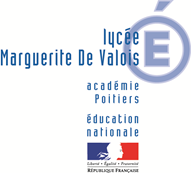 Annexe n° 3Demande d’autorisation d’utilisation d’un véhicule personnel (France)M    Mme    Nom : Prénom : Etudiant(e) de STS : MUC   CI    COM   AM   CGO             1ére année  2ème annéeEst autorisé(e) à effectuer uniquement pour ses déplacements pour le trajet :Domicile :                                                      Lieu de stage : Avec son véhicule personnelN° d’immatriculation :Nom et prénom du propriétaire :Copie du permis de conduire valide :Copie de la carte griseAttestation de police d’assurance précisant que l’étudiant est autorisé à utiliser le véhicule :Cette autorisation n’est valable que pour la durée du stage se déroulant du .................... au ........................Fait à                                   , le  acceptation   refusLe chef d’établissement,